Grade 7 Summer Reading List                      			Mrs. Jenna ClewellMandatory Assignment 1 - Read Harry Potter and the Sorcerer’s Stone by J.K. Rowling and complete this packet. It will be collected the first week of school.  Read through the packet BEFORE you begin reading the book.Optional Assignment 2 – Reading Challenge - Read a second, third, fourth... novel from the recommended list below or one of your choosing.  It should be a novel you have never read before and be appropriate in content and reading level. Record books you read on the attached Summer Reading Log and bring it to school in September.I am Malala by Malala Yousafzai with Christina LambThe Cay by Theodore TaylorA Long Walk to Water by Linda Sue ParkFahrenheit 451 by Ray BradburyThe Phantom Tollbooth by Norton JusterThe Graveyard Book by Neil GaimanJames and the Giant Peach by Roald DahlThe Book Thief by Markus ZusakThe Wednesday Wars by Gary D. SchmidtThe Westing Game by Ellen RaskinSplendors and Glooms by Laura Amy SchlitzThe Egypt Game by Zilpha Keatly SnyderRestart by Gordon Korman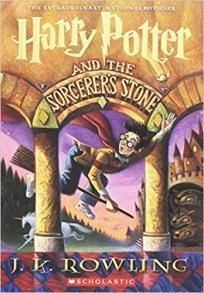 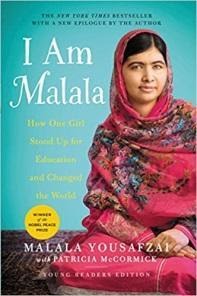 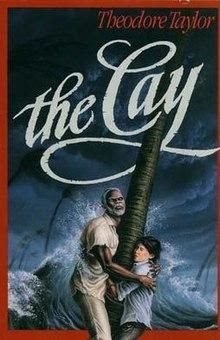 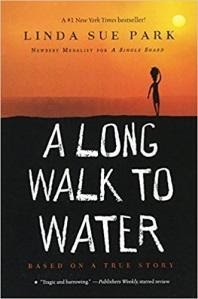 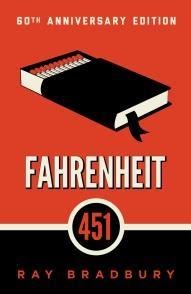 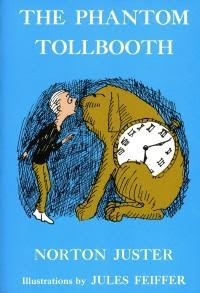 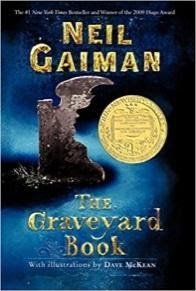 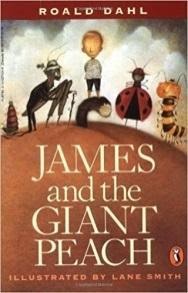 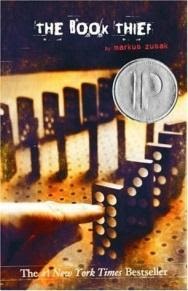 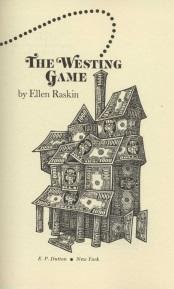 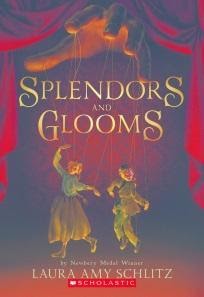 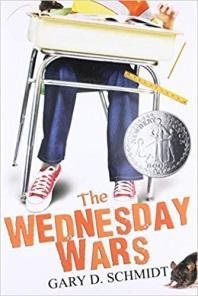 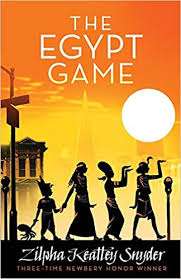 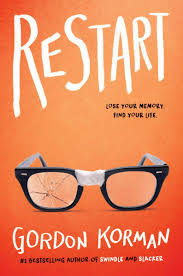 
                      



Name_____________________________________________Date__________________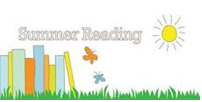 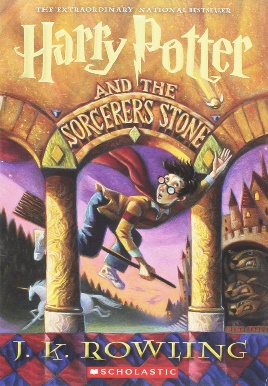 Summer Reading Assignment - Grade 7Mandatory Assignment 1 - Read Harry Potter and the Sorcerer’s Stone by J.K. Rowling and complete this packet. It will be collected the first week of school.  Read through the packet BEFORE you begin reading the book.Optional Assignment 2 – Reading Challenge - Read a second, third, fourth... novel from the recommended list or one of your choosing.  It should be a novel you have never read before and be appropriate in content and reading level. Record the titles and authors of the books you read and bring it to school in September.Directions:  Answer all of the following questions.  Write in complete sentences where you see an asterisk (*).  Spelling, capitalization, punctuation, and neatness are important.  You may want to answer some of these questions while you are reading your book. You may type or handwrite this assignment.  A link to this assignment will be on my website.Introduction/General Information about the BookTitle of Book ___________________________________________________________________Author ________________________________________________________________________Genre (fantasy, humor, science fiction, mystery, realistic fiction, historical fiction)________________________________________________________________________CharactersMain Character: __________________________________________________________*Describe this character: ___________________________________________________________________________________________________________________________________________________________________________________________________________________________________________________________________________________________________________________________________________________*I can identify with the main character when (Write about how the character may be similar to you, someone you know, or any of your experiences?)___________________________________________________________________________________________________________________________________________________________________Another Character: ________________________________________________________*Describe this character: ___________________________________________________________________________________________________________________________________________________________________________________________________________________________________________________________________________Another Character: ________________________________________________________*Describe this character: ___________________________________________________________________________________________________________________________________________________________________________________________________________________________________________________________________________Setting*Describe the time and place of the story.  _____________________________________________________________________________________________________________________________________________________________________________________________________________________________________________________________Theme*This book showed me/I learned from this story...________________________________________________________________________________________________________________________________________________________________________________________________________________________________________________________________________________________________*State a problem in the story and how it was solved. ______________________________________________________________________________________________________________________________________________________________________________________________________________________________________________________________________________________________________________________________Plot:  The Action/Summary of What Happened in the Story*Summary of the story.  List, in order, six important events that happened in the story that affect the plot.1. ______________________________________________________________________________________________________________________________________________________________________________________________________________________2. ______________________________________________________________________________________________________________________________________________________________________________________________________________________________________________________________________________________________3. ______________________________________________________________________________________________________________________________________________________________________________________________________________________________________________________________________________________________4. ______________________________________________________________________________________________________________________________________________________________________________________________________________________________________________________________________________________________5. ______________________________________________________________________________________________________________________________________________________________________________________________________________________________________________________________________________________________6. ______________________________________________________________________________________________________________________________________________________________________________________________________________________Evaluation of the Book*What did you like about the book? Explain. ___________________________________________________________________________________________________________________________________________________________________________________*What did you dislike about the book? Explain. ________________________________________________________________________________________________________________________________________________________________________________*The ending was… (Describe the ending and your reaction.)_______________________________________________________________________________________________________________________________________________________________________________________________________________________________________________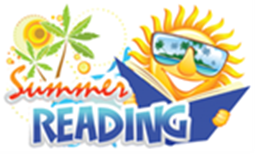 Summer Reading LogAFTER you finish each book, log it here to keep track of your accomplishments! *You can continue your list on the back if necessary.  That would be amazing.Self-Assessment: How have you grown, improved, or changed as a reader this summer? Explain with specifics.GenreBook TitleAuthor NameRatingFantasy Harry Potter and the Sorcerer’s StoneJ.K. Rowling